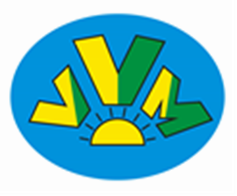 MOKINIŲ,  KVIEČIAMŲ MOKYTIS   VILNIAUS VIRŠULIŠKIŲ MOKYKLOS 2-6 KLASĖSE, SĄRAŠASEil. Nr.Prašymo Reg. Nr.Asmens, pageidaujančio mokytis, vardas ir pavardėĮ kurią klasę priimta/asPriėmimo komisijos posėdžio nutarimas3237ŽYGIMANTAS PŠEVLUCKAS3PRIIMTAS12218EMILIJUS ARLAUSKAS3PRIIMTAS14320AUSTĖJA BRAŽIŪNAITĖ3PRIIMTA15148VAKARĖ MISIUKAITĖ3PRIIMTA6655KARINA ZINKEVIČIŪTĖ4PRIIMTA7890GITANA PUODŽIŪNAITĖ4PRIIMTA15530DANIEL MORDAS4PRIIMTAS2770DEIVIDAS BALKĖ5PRIIMTAS2915ALEKSANDRAS NIKIFOROV5PRIIMTAS3419IEVA VASIUKEVIČIŪTĖ5PRIIMTA3958VILIUS VAIKŠNORAS5PRIIMTAS4309ODILĖ SABALIAUSKAITĖ5PRIIMTA4452ARNAS KRIAUZA5PRIIMTAS7031MATAS TRINKUS5PRIIMTAS7268KAROLIS BALČIŪNAS5PRIIMTAS7651KORNELIJA GRYBYTĖ5PRIIMTA7919VISMANTAS KVARACIEJUS5PRIIMTAS8355OSKARAS VALACKONIS5PRIIMTAS8357LILU VALACKONYTĖ5PRIIMTA9872FELIKSAS OSKARAS KLIMAS5PRIIMTAS10341MIGLĖ ŠIAUČIULYTĖ5PRIIMTA10377JOKŪBAS RIŠKA5PRIIMTAS11216PAULIUS PAKALKA5PRIIMTAS11292SIMAS POLIKEVIČIUS5PRIIMTAS12420AISTIS JORIS BALNYS5PRIIMTAS13552MATAS PUPELIS5PRIIMTAS14166NOJUS ŠIMANAUSKAS5PRIIMTAS14478SAULĖ VERDINGAITĖ5PRIIMTA14834PAULIUS JONAS PUIDOKAS5PRIIMTAS15050DANIELIUS GIEDRIS5PRIIMTAS15060VYTAUTAS PERKŪNAS ŠANTARAS5PRIIMTAS7481ROKAS VERIKAS5PRIIMTAS15149MATAS MIKŠYS5PRIIMTAS15420KAMILĖ AMBRASAITĖ5PRIIMTA15509ANTUANETA BARBORA JUSEVIČIŪTĖ5PRIIMTA13361AURA MITRA BALKEVIČIŪTĖ5PRIIMTA12565NERIJUS BUIVIDAVIČIUS6PRIIMTAS